PEMBELAJARAN MENGANALISIS STRUKTUR BAHASA BAKU DAN NONBAKU DALAM TEKS LAPORAN HASIL OBSERVASI DENGAN METODE INKUIRI PADA SISWA KELAS X SMA KARTIKA XIX-1 BANDUNGSKRIPSIdiajukan untuk memenuhi salah satu syarat memperoleh Gelar Sarjana PendidikanProgram Studi Pendidikan Bahasa dan Sastra Indonesia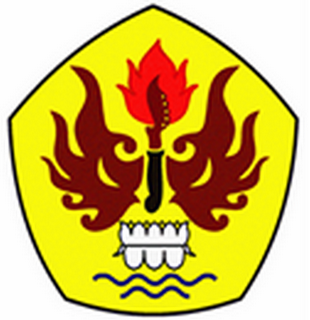 olehLILI AJIE PURLINDANPM 105030075PROGRAM STUDI PENDIDIKAN BAHASA DAN SASTRA INDONESIAFAKULTAS KEGURUAN DAN ILMU PENDIDIKANUNIVERSITAS PASUNDANBANDUNG2016